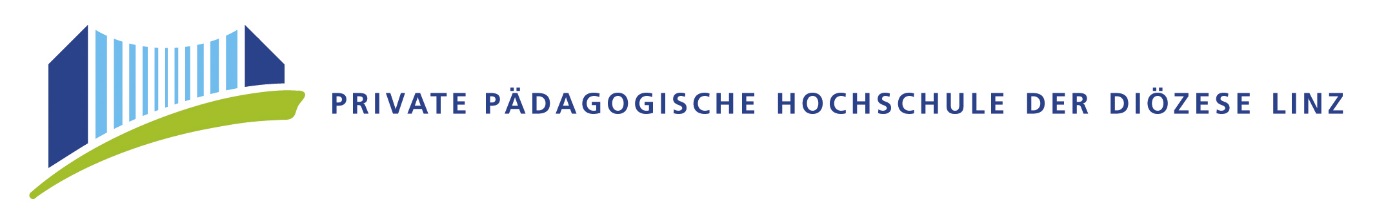 GENEHMIGUNG TEILNAHME	Zutreffendes bitte ankreuzenIch ersuche um Genehmigung der Teilnahme an einer/einem: Fortbildung           Weiterbildung           Kongress/Tagung           SonstigesACHTUNG: Es besteht kein Anspruch auf Kostenersatz durch den Dienstgeber!Name:      
__________________________________________________________________________________________Titel der Veranstaltung (ev. Zahl BMBF):      
___________________________________________________________________________________________Veranstalter/-in:      
___________________________________________________________________________________________Zeitraum:      
___________________________________________________________________________________________Ort der Veranstaltung:      
___________________________________________________________________________________________Begründung der Teilnahme:      
___________________________________________________________________________________________Entfall von Stunden	nein 	ja 	Genaue Spezifizierung:___________________________________________________________________________________Beilage(n): 	 Ausschreibung der Veranstaltung			…………………………………………………………	Datum/Unterschrift Antragsteller/-inINSTITUTSLEITUNG/REKTORAT	Genehmigung (Inland):	 wird befürwortet	 wird nicht befürwortet	…..…………………………………………………		………………………………………………..      Datum/Unterschrift Leiter/-in der 	   Datum/Unterschrift RektoratOrganisationseinheit/Institutsleiter/-in